                  Trunch Parish Council 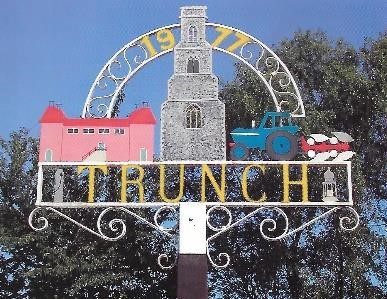 	                                    	 	 	 	 	 	 	2023 To all Members of the Council You are hereby summoned to attend the Ordinary Full Council Meeting of the Trunch Parish Council to be held on 6th   September 2023 at the Methodist Church at 7.30pm we will need all Councillors to attend for the purpose of transacting the following business.  AGENDAAPOLOGIES FOR ABSENCE DECLARATIONS OF INTEREST AND REQUESTS FOR DISPENSATIONS MINUTES OF THE MEETINGS HELD ON 7TH JULY 2023 and MATTERS ARISING. 4.   COUNTY AND DISTRICT COUNCILLORS REPORT  4.1 County Councillors report         4.2 District Councillors report  5.  PUBLIC PARTICIPATION 6.  FINANCE MATTERS 6.1 To agree the cheques for payment.       6.2 To agree any late Invoice payment requests  Monthly figures for July 20237.   HIGHWAYS  7.1 Highways Inspection  7.2 To receive any other Highways matters and agree action 8  PLAYING FIELD 8.1 Cost to replace the broken handrail and agree actions - Clerk to update8.2 To arrange for Tree works – Clerk to update8.3 To receive other playing field matters and agree actions. 9 PLANNING 9.1To receive update on Planning Applications and agree actions: To ratify the decision on the following application due to time constraints – PF/23/1531 Mayfield, Trunch Road – PC objected to the application.       9.2 To receive any other Planning matters and agree actions.FOOTPATHS  10.1  Southrepps Path – Clerk to update       10.2 To receive footpath matters and agree action 11TASK AND FINISH GROUP 11.1 Allotments – To receive update and agree actions 12   PARISH MATTERS 12.1 Proposal to adopt the Trunch 2023 Vision statement and associated priorities12.2 To produce and then to adopt a PC communications framework (Style, Brand and Tone focused)12.3 Proposal to explore a secure email for Trunch PC with new emails for councillors. 12.4 Community Speed watch12.5 Speeding in villages12.6 Parish Meeting to discuss the views of the village.12.7 Dates of Full parish meetings – Clerk to update.12.8 Other Parish Matters – change of date and day of Full Council meeting13  NORFOLK ALC – WELLBEING INITATIVE 13.1 Update to be given14 CORRESPONDENCE	       14.1 Norfolk ALC Bulletin  14.2 Correspondence – none 15 TO CONSIDER A REOLUTION UNDER THE PUBLIC BODIES ACT (ADMISSIONS TO MEETINGS ACT 1960) TO EXCLUDE MEMBERS OF THE PUBLIC		       15.1 Personnel Matters Next Meeting 4th October 2023 at 7.30pm Methodist Church